О внесении изменений в решение Совета городского поселения «Путеец» от 09.12.2021 года № 3-5/20«О передаче части полномочий органов местного самоуправления городского поселения «Путеец» органам местного самоуправления муниципального района «Печора» на 2022 год»В соответствии с частью 4 статьи 15 Федерального закона от 06.10.2003г. № 131-ФЗ «Об общих принципах организации местного самоуправления в Российской Федерации», Уставом городского поселения «Путеец» Совет городского поселения «Путеец» решил:Внести в решение Совета городского поселения «Путеец» от 09.12.2021 года № 3-5/20 «О передаче части полномочий органов местного самоуправления городского поселения «Путеец» органам местного самоуправления муниципального района «Печора» на 2022 год» (далее – Решение) следующие изменения и дополнения:1.1. подпункт 3 пункта 3 Приложения № 1 Решения изложить в следующей редакции:«3) признание в установленном порядке жилых помещений муниципального и частного жилищного фонда непригодными для проживания, многоквартирных домов, за исключением многоквартирных домов, все жилые помещения в которых находятся в собственности Российской Федерации или субъекта Российской Федерации, аварийными и подлежащими сносу или реконструкции.»;1.2. Приложение № 4 к Решению изложить в редакции согласно приложению к настоящему решению.2. Обнародовать настоящее решение путем размещения на официальном сайте муниципального образования городского поселения «Путеец» (http://puteec.pechoraonline.ru).3. Контроль за исполнением настоящего решения возложить на Главу городского поселения «Путеец» - председателя Совета поселения.4. Настоящее решение вступает в силу со дня его обнародования.Глава городского поселения «Путеец»-председатель Совета поселения                                                И.И. ЛобовиковаПриложениек решению Советагородского поселения «Путеец»от «27» апреля 2022г. № 3-9/36Приложение № 4к решению Советагородского поселения «Путеец»от «09» декабря 2021г. № 3-5/20РАСЧЕТразмера иных межбюджетных трансфертов, предоставляемыхиз бюджета муниципального образования городского поселения «Путеец» бюджету муниципального образования муниципального района «Печора» на осуществление полномочий по обеспечению проживающих в поселении и нуждающихся в жилых помещениях малоимущих граждан жилыми помещениями, организации строительства и содержания муниципального жилищного фонда, создании условий для жилищного строительства, осуществлению муниципального жилищного контроля, а так же иных полномочий органов местного самоуправления в соответствии с жилищным законодательствомСогласно решения Совета от 31.08.2015 № 1-32/145 «Об утверждении Порядка предоставления из бюджета муниципального образования городского поселения «Путеец» бюджету муниципального образования муниципального района «Печора» иных межбюджетных трансфертов на осуществление полномочий по решению вопросов местного значения и Методики расчета размера иных межбюджетных трансфертов, предоставляемых из бюджета муниципального образования городского поселения «Путеец» бюджету муниципального образования муниципального района «Печора» на осуществление части полномочий по решению вопросов местного значения муниципального образования городского поселения «Путеец»:1. Размер межбюджетных трансфертов определяется следующим образом:1.1. размер иных межбюджетных трансфертов на осуществление переданного Полномочия органам местного самоуправления муниципального района «Печора», а именно:- организация строительства муниципального жилищного фонда;- создание условий для жилищного строительства,определяется по формуле:Мтран = Кп. * Рсод.спец. + Зф  = 0,33 * 13 745,8 + 600,0 = 5 136,1 = 5 140,0 руб.где:Мтран – размер иных межбюджетных трансфертов;Кп. – коэффициент соотношения части переданного полномочия к основному полномочию, установленного Федеральным законом от 06.10.2003 № 131-ФЗ «Об общих принципах организации местного самоуправления в Российской Федерации», где Кп = 2/6 = 0,33;Рсод.спец. – расходы, определяемые исходя из денежного содержания должности главного специалиста;Зф – фактические затраты, состоящие из планируемых расходов, т.е. закупок товаров, выполнение работ (оказание услуг) в соответствии с Федеральным законом от 05.04.2013 № 44-ФЗ «О контрактной системе в сфере закупок товаров, работ, услуг для обеспечения государственных и муниципальных нужд» по переданному Полномочию, и материальных затрат (приобретение канцелярских товаров, услуги связи, обслуживание оргтехники, транспортные расходы, и пр.). Размер фактических затрат на одно Полномочие составляет 300 (триста) рублей в год, гдеЗф  = 300 * 2 = 600,0 руб.1.2. размер иных межбюджетных трансфертов на осуществление переданного Полномочия органам местного самоуправления муниципального района «Печора», а именно:- признание в установленном порядке жилых помещений муниципального и частного жилищного фонда непригодными для проживания, многоквартирных домов, за исключением многоквартирных домов, все жилые помещения в которых находятся в собственности Российской Федерации или субъекта Российской Федерации, аварийными и подлежащими сносу или реконструкции,определяется по формуле:Мтран = Кп. * Рсод.спец. + Зф  = 0,17 * 13 745,8 + 300,0 = 2 636,8 = 2 640,0 руб.где:Мтран – размер иных межбюджетных трансфертов;Кп. – коэффициент соотношения части переданного полномочия к основному полномочию, установленного Федеральным законом от 06.10.2003 № 131-ФЗ «Об общих принципах организации местного самоуправления в Российской Федерации», где Кп = 1/6 = 0,17;Рсод.спец. – расходы, определяемые исходя из денежного содержания должности главного специалиста;Зф – фактические затраты, состоящие из планируемых расходов, т.е. закупок товаров, выполнение работ (оказание услуг) в соответствии с Федеральным законом от 05.04.2013 № 44-ФЗ «О контрактной системе в сфере закупок товаров, работ, услуг для обеспечения государственных и муниципальных нужд» по переданному Полномочию, и материальных затрат (приобретение канцелярских товаров, услуги связи, обслуживание оргтехники, транспортные расходы, и пр.). Размер фактических затрат на одно Полномочие составляет 300 (триста) рублей в год, гдеЗф  = 300 * 1 = 300,0 руб.2. Расходы на содержание штатной численности работников органов местного самоуправления муниципального района «Печора», необходимые для реализации Полномочия, определяемые исходя из денежного содержания должности главного специалиста, определяемого в соответствии с Постановлением Правительства Республики Коми от 10.11.2014 № 439 «О нормативах формирования в Республике Коми расходов на оплату труда депутатов, выборных должностных лиц местного самоуправления, осуществляющих свои полномочия на постоянной основе, и муниципальных служащих, замещающих должности муниципальной службы в городских округах (муниципальных районах) в Республике Коми» и определяется по формуле:Рсод.спец. = Фо.т.  * Кн  = 274 916,4 * 0,05 = 13 745,8где:Фо.т. – фонд оплаты труда с отчислениями по должности муниципальной службы главного специалиста в расчете на период исполнения Полномочия;Кн  – коэффициент соотношения численности ГП «Путеец» к общей численности населения МР «Печора»,        где: 2 213 / 47 912 = 0,05  3. Фонд оплаты труда по должности муниципальной службы главного специалиста рассчитывается согласно Постановления Правительства Республики Коми от 10.11.2014 № 439 «О нормативах формирования в Республике Коми расходов на оплату труда депутатов, выборных должностных лиц местного самоуправления, осуществляющих свои полномочия на постоянной основе, и муниципальных служащих, замещающих должности муниципальной службы в городских округах (муниципальных районах) в Республике Коми» и определяется по формуле:Фот = ((ДО + НкДОос.усл. + НкДОвл.л. + НкДОкл.ч. + НкДОсекр. + ДП + Пр. + Мат.п)* (Ксн+Крн)) * Ст. * 12мес. + Стр.Взн.Фот = ((5 812,0 + 5 812,0 + 1 453,0 + 1 937,3 + 726,5 + 8 718,0 + 1 937,3 + 1 533,7) * 2,1) * 0,3 * 12 = 211 149,3 + 63 767,1 = 274 916,4где:ДО – должностной оклад;НкДОос.усл – надбавка к  должностному окладу за особые условия муниципальной службы;НкДОвл.л. – надбавка к должностному окладу за выслугу лет на муниципальной службе;НкДОкл.ч. – надбавка к должностному окладу за классный чин;НкДОсекр. – надбавка к должностному окладу за секретность;ДП – денежное поощрение;Пр. – премия за выполнение особо важных и сложных заданий;Мат.п. – материальная помощь;Ксн – коэффициент северной надбавки;Крн – коэффициент районной надбавки;Ст. – количество штатной единицы (ставка);12 мес. – количество месяцев в году;Стр.Взн. – страховые взносы (30,2%).СОВЕТ ГОРОДСКОГО ПОСЕЛЕНИЯ«ПУТЕЕЦ»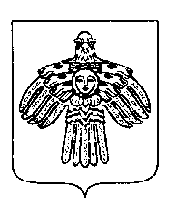 «ПУТЕЕЦ» КАР ОВМÖДЧÖМИНСА СÖВЕТРЕШЕНИЕ ПОМШУÖМРЕШЕНИЕ ПОМШУÖМРЕШЕНИЕ ПОМШУÖМРЕШЕНИЕ ПОМШУÖМ«27» апреля 2022 г.  г. Печора, пгт. Путеец,       Республика Коми	                                № 3-9/36	                                № 3-9/36